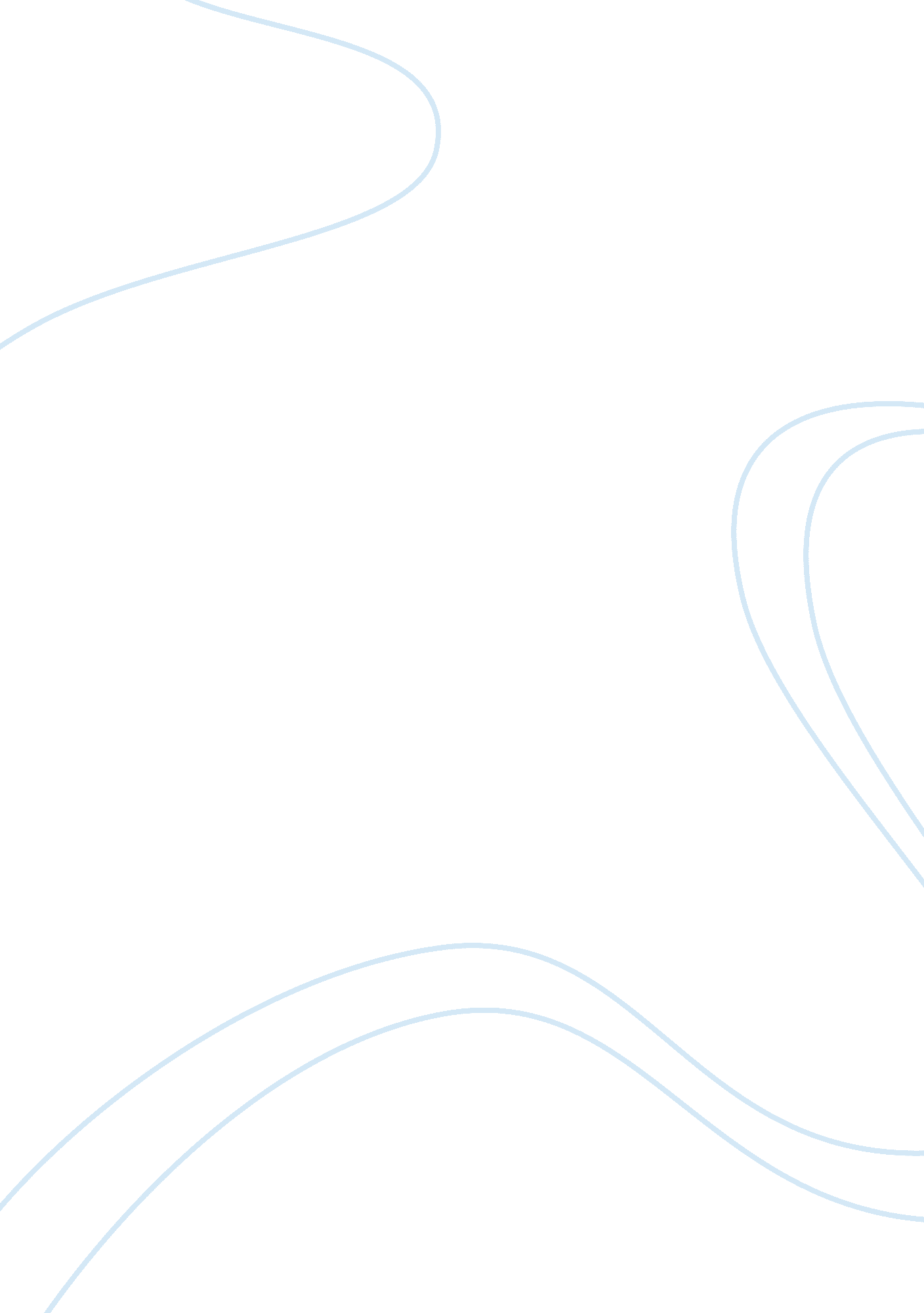 Essay on art and architectureHealth & Medicine, Beauty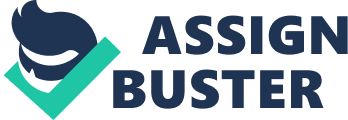 - In deed, Duchamp Marcel, Aaron Douglas and Frida Kahlo are some of the most imminent personalities who made great contributions towards the development of art especially in the 20th and 21st centuries. They are the ones attributed to the rise of Dadaism and conceptual art. It is through their unending efforts that transformed the work of art from its traditional form to a more ideal Endeavour. Through this, they managed to change art from its traditional form in which aesthetics and culture were taking precedence over any other thing. Painting became a very significant means of communication particularly after ensuring that every piece had to be properly designed so as to be more appealing. 
- Duchamp Marcel, Pablo Picasso, Piet Mondrian and Salvador Dali met in Paris to argue about the absurd position of art at their time. They were not happy with the direction that had been taken by art over the years. Despite several efforts made as a result of art movements, the situation still needed to be rectified. Hence, they proposed that art had to be reformed to make it better that it had been. Meaning, it had to make more idealistic and educative. The use of traditional aesthetics as the main focus had to come to an end. Instead, there was need for the artists to be more creative and logical in their work. They argued that there was need to introduce a rational philosophy in the production of art. In their opinion, it was only through such initiatives that art would be relied upon as an important tool in the society. They were convinced that it is only through the introduction of conceptual ideas that art would be appeal to the general society and gain their confidence. 